ISRAIL.345245@2freemail.com 	ISRAIL 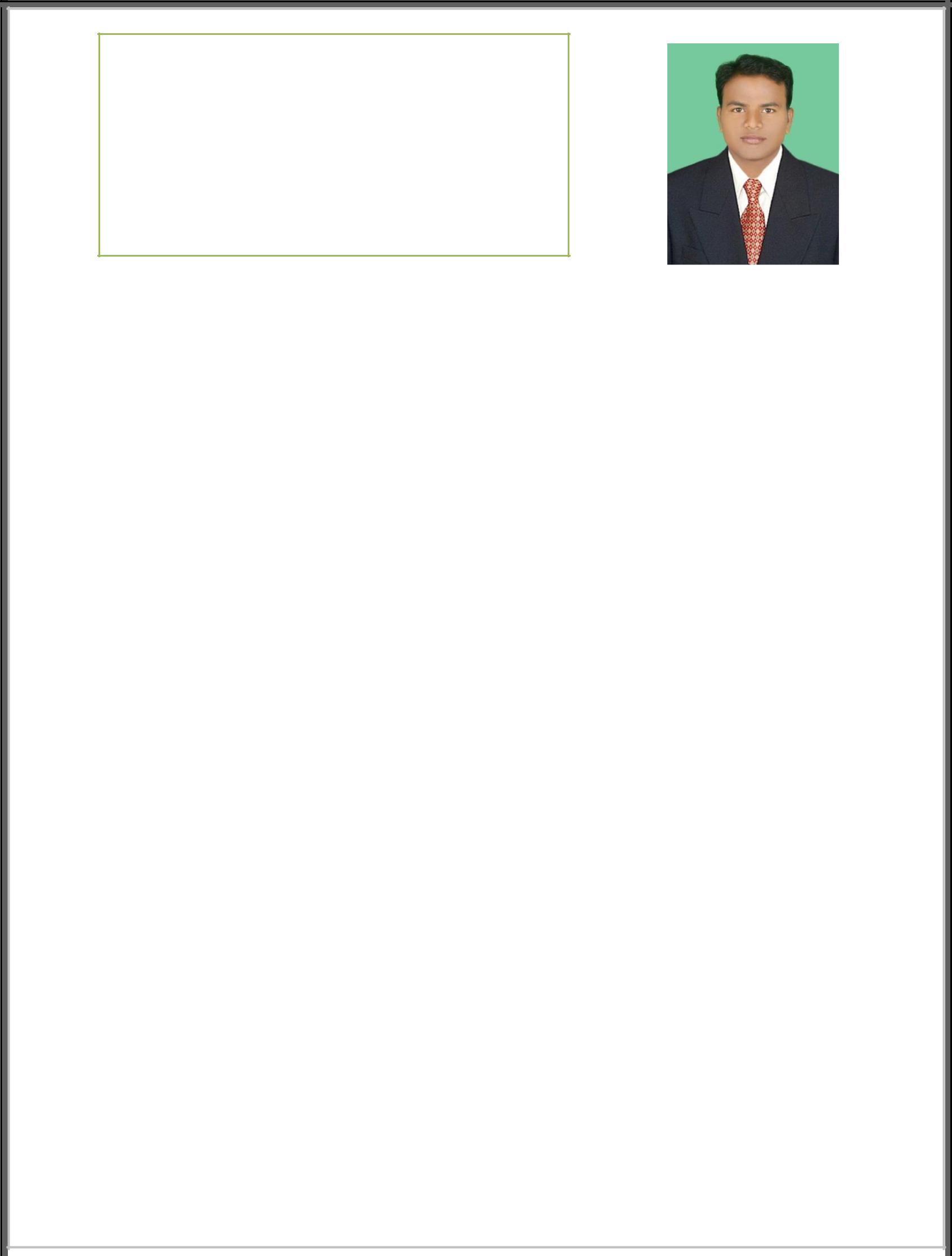 MECHANICAL ENGINEER (MEP)3 Years of Experience in Construction field.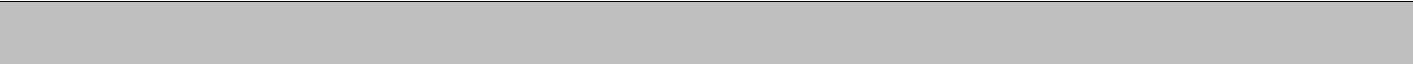 OBJECTIVETo be employed in a company where my expertise in the field of engineering and construction could be utilized for mutual benefits.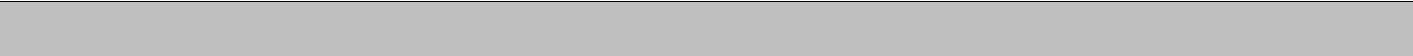 SUMMERYWorking in aleading Electro Mechanical contracting company in Dubai, for various projects under project consultants as a Mechanical Engineer.I have got experience in designing, estimation and execution of Plumbing, Firefighting, plumbing andHVAC. Also include the execution of Electrical system.EXPERIANCEDuties and Responsibilities:Coordination with consultant, client, Main Contractor & sub contractors.Meetings attend in all sites with Consultant and main contractor.Arranging & forecasting of manpower, material, tools & machineries as per project requirement.Strictly follow up & chase the site staff to complete the project as per target program & in budget cost.Responsible for smooth running of projects, track & control on material labor output, utilization of site resources effectively,Ensuring safety & quality as per the company standards, Assigning & monitoring task to the site staff.Report the progress of work to the PM. Keeping track of As built documents for smooth handover of project. Ensure correct reporting of project status to the top management.Preparations of quotations, variations, substantiation and running bills of concerned projects.Dry & Wet firefighting systems, HVAC system,Assisting for preparing shop drawings.Assisting in preparing material approval request submittals & obtaining approvals at same time before starting of project-Designing for drainage system.-Drainage system works with supply and installation.-Designing for water supply system. Water supply system works with supply and installation. -Water pumping station erection with supply and installation.Installation testing and commissioning of all types of pumps: booster, transfer, Submersible,circulation, irrigation, etc.Installation of a wide range of sanitary ware models and types.Chlorination of plumbing systems.Central water heater system.Electrical and/or solar water heaters.External drainage networks and manholes.Wide range of grease traps.All type of water tanks.Testing and commissioning of all plumbing systems.Fire protection system installation and Testing and commissioning.HVAC installation and Testing and commissioning.List of major Projects HandledPROPOSED(B+G+2+R) OFFICE BUILDING ON PLOT NO. 3531873, AL SAFAFIRSTPROPOSED MOUSQUE (GR+MZ) + IMAM, ABLUTION & GUARD BLOCKS, AL QOUZ FIRST PLOT NO.3541166PROPOSED (B+G+4+R) LABOUR ACCOMONDATION, JABEL ALIPROPOSED (B+G+3+R) LABOUR ACCOMONDATION, JABEL ALIPROPOSED (B+G+4+R) LABOUR ACCOMONDATION, JABEL ALI, PARCOPROPOSED (G+1) RESIDENTIAL VILLA, PLOT NO.003, DUBAI LANDPROPOSED RESTURANT MAISON KAYESER, THE PALM, DUBAI	SITE ENGINEER	EM TECH LLC, Ajman(TECH GROUP)(2015-2016)Duties and Responsibilities:Coordination with consultant, client, Main Contractor & sub-contractors.Arranging & forecasting of manpower, material, tools & machineries as per project requirement.Strictly follow up & chase the site staff to complete the project as per target program & in budget cost.Responsible for smooth running of projects, track & control on material labor output, utilization of site resources effectively.Ensuring safety & quality as per the company standards.Responsible for designing various plumbing system plans.To make sure that all the fire protection equipments and Plumbing equipments are working properly.Assigning & monitoring task to the site staff, report the progress of work to the PM.Plumbing Responsibilities:Installation of Plumbing system (water supply system, Drainage system, booster and transfer pump installation etc.Installation of all kind of fixtures (W.C, wash basin, kitchen sink, urinal etc).Hydro Testing and Pressure Testing of all Drainage and Water supply systems.Testing & commissioning.Fire Fighting Responsibilities:Responsible for installation of firefighting system (sprinkler system, wet riser, etc).Installation of fire pumps (Electric Pump, Diesel Pump and Jockey pump).Installation of All Type of Fire Extinguishers.Installation of Fire Hose Cabin and Fire Hose Reel.Pressure Testing of All Fire Protective System.List of major Projects HandledPROPOSED(G+1+R)Community Mall, AjmanPROPOSED(B+G+45+7T)Ajman Cornice Residency (ACR), AjmanDuties and Responsibilities:Manpower handling & job assignment.Co-ordination with other sub-contractors & the building contractor for smooth operation on site.Attending site meetings concerning the progress of work.Labor and Contractor arranging.Regular reporting to the Project Manager.Material management on/off site.Testing & commissioning.Major Projects Handled	PROPOSED(B+G+15+R+6T)Diamond City Phase-II, Kurla, Mumbai.ACADEMIC CREDENTIALSDiploma in MECHNICAL ENGINEERING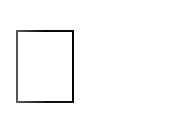 fromJhadeswarInstitute of Engineering & Technology, IndiaIT SKILLSAuto CAD 2008,MS Office 2003 (Excel, Word),Windows (XP, Vista),TRAINING ROGRAMS ATTENDEDMinistry of Labour and Employment, Govt. of India,National Trade Certificate. (I.T.I)PERSONAL DOSSIER MECHANICAL ENGINEER MECHANICAL ENGINEER MECHANICAL ENGINEERAL YANBOU ELECT.MECH. LLC, Dubai(2016-Present)Projects Engineer (MEP)Projects Engineer (MEP)Projects Engineer (MEP) PLUMBING ENGINEER PLUMBING ENGINEERGEM Sanitation Contractor, Mumbai2014-2015Date of Birth:July 08, 1992Marital Status:SingleNationality:IndianLinguistic Ability:English, Hindi, Urdu. And Arabic can read only.Driving License No:IndiaVisa Status:Employment